                                                               РЕШЕНИЕО внесении изменений в решение Совета от 28 ноября 2017 года № 103  «Об установлении налога на имущество физических лиц на территории сельского поселения Дуванский сельсовет муниципального района Дуванский район Республики Башкортостан»В соответствии с Федеральным законом от 06.10.2003 № 131-ФЗ «Об общих принципах организации местного самоуправления в Российской Федерации», п. 1 ч. 2 ст. 406 Налогового кодекса Российской Федерации, руководствуясь пунктом 3  части 4 статьи 18 Устава сельского поселения Дуванский  сельсовет муниципального района Дуванский район Республики Башкортостан, Совет сельского поселения Дуванский сельсовет муниципального района Дуванский район Республики Башкортостан, РЕШИЛ:1. Внести изменения в Решение Совета от 28 ноября 2017 года № 103 «Об установлении налога на имущество физических лиц на территории сельского поселения Дуванский сельсовет муниципального района Дуванский район Республики Башкортостан» следующие изменения:1. пункт 2.1 изложить в новой редакции:2.1.  0,1 процента в отношении:жилых домов, частей жилых домов, квартир, частей квартир, комнат;объектов незавершенного строительства в случае, если проектируемым назначением таких объектов является жилой дом;единых недвижимых комплексов, в состав которых входит хотя бы один жилой дом;гаражей и машино-мест, в том числе расположенных в объектах налогообложения, указанных в подпункте 2  пункта 2 статьи 406 Налогового Кодекса Российской Федерации;хозяйственных строений или сооружений, площадь каждого из которых не превышает 50 квадратных метров и которые расположены на земельных участках для ведения личного подсобного, огородничества, садоводства или индивидуального жилищного строительства.».2. пункты 2.2, 2.3,  2.4,  2.5,  2.6 исключить.        3. Настоящее решение вступает в силу с момента обнародования.        4.  Обнародовать настоящее решение на информационном стенде в здании администрации сельского поселения Дуванский сельсовет муниципального района Дуванский район Республики Башкортостан по адресу: Республика Башкортостан ул. Пионерская, д.1 и на официальном сайте администрации сельского поселения Дуванский сельсовет муниципального района Дуванский район Республики Башкортостан в сети общего доступа «Интернет». Председатель Совета сельского поселения   Дуванский сельсовет                                                                                И.А. Бурылов  № 18618.11.2021 Баш7ортостан Республика3ыДыуан районы муниципаль районыны8Дыуан ауыл советыауыл бил2м23е советы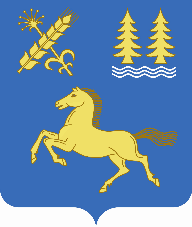 Совет сельского поселения Дуванский сельсовет муниципального районаДуванский район Республики Башкортостан